                                        РаспискаПолевую записку №…………………… время получения………………..Где получил………………………………………………………………………………..                        Подпись…………………………………………………………………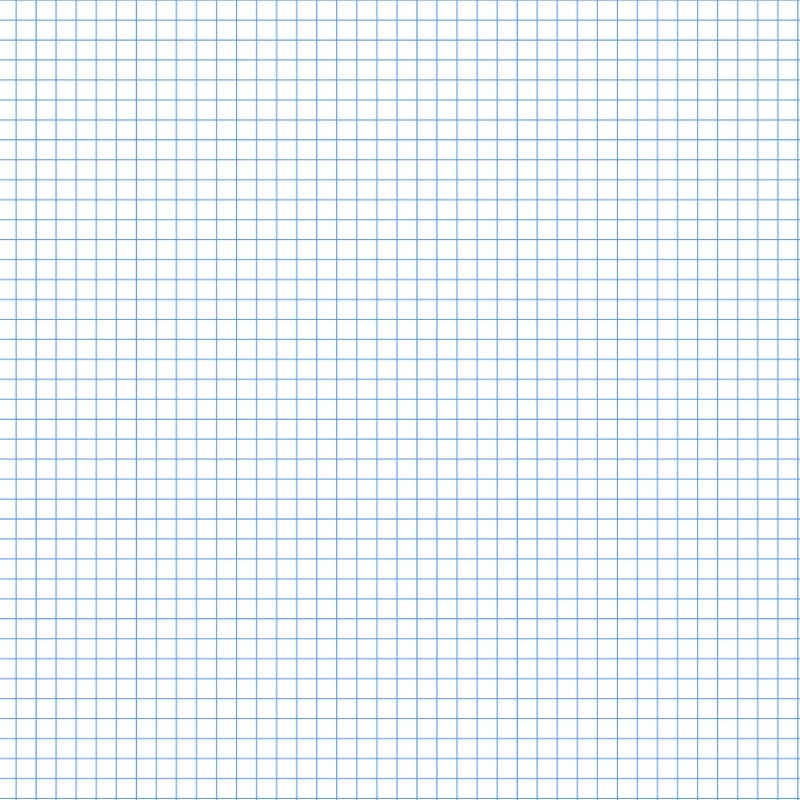 